НАКАЗПО ГАННІВСЬКІЙ ЗАГАЛЬНООСВІТНІЙ ШКОЛІ І-ІІІ СТУПЕНІВПЕТРІВСЬКОЇ РАЙОННОЇ РАДИ КІРОВОГРАДСЬКОЇ ОБЛАСТІвід 30 жовтня 2020 року                                                                                № 151с. ГаннівкаПро організацію освітнього процесу в закладах загальної середньої освіти з протидiї гострої респiраторної хвороби COVID-I9, спричиненої коронавірусом SARS СоV-2  На виконання наказу начальника відділу освіти Петрівської районної державної адміністрації від 30 жовтня 2020 року № 172  «Про організацію освітнього процесу в закладах загальної середньої освіти району з протидiї гострої респiраторної хвороби  COVID-I9, спричиненої коронавірусом SARS СоV-2»НАКАЗУЮ:1.Заступнику директора з навчально-виховної роботи Ганнівської загальноосвітньої школи І-ІІІ ступенів ГРИШАЄВІЙ О.В., заступнику завідувача з навчально-виховної роботи Володимирівської загальноосвітньої школи І-ІІ ступенів, філії Ганнівської загальноосвітньої школи І-ІІІ ступенів ПОГОРЄЛІЙ Т.М., заступнику завідувача з навчально-виховної роботи Іскрівської загальноосвітньої школи І-ІІІ ступенів, філії Ганнівської загальноосвітньої школи І-ІІІ ступенів БОНДАРЄВІЙ Н.П.: перевести  здобувачів освіти закладів загальної середньої на  дистанційну форму навчання із 02 по 06 листопада  2020 року;перевести педагогічних  працівників на роботу в дистанційному режимі                               із 02 по 06 листопада 2020 року;розробити розклади щоденних дистанційних занять, що охоплюють усі предмети  робочого навчального плану;4) розмістити на сайтах закладів освіти: розклад дистанційних занять; матеріали для здобувачів освіти; інформацію про умови  дистанційного навчання для всіх учасників освітнього процесу;5) забезпечити  контроль за  ефективністю проведення навчання в дистанційному  режимі;6) організувати iнформування всіх учасників освітнього процесу щодо: роботи закладу в дистанційному режимі;посилення заходiв стосовно запобiгання поширення коронавірусу COVID-19  та дiй у випадку захворювання;недопущення пiд час дистанційного навчання перебування груп дiтей на вулицi, дитячих та спортивних майданчиках, iнших громадських мiсцях.2. Контроль за виконанням даного наказу покласти по Ганнівській загальноосвітній школі І-ІІІ ступенів залишаю за собою, по Володимирівській загальноосвітній школі І-ІІ ступенів, філії Ганнівської загальноосвітньої школи І-ІІІ ступенів на завідувача філії  МІЩЕНКО М. І., по Іскрівській загальноосвітній школі І-ІІІ ступенів, філії Ганнівської загальноосвітньої школи І-ІІІ ступенів на завідувача філії ЯНИШИНА В.М. Директор школи                                                                                          О.КанівецьЗ наказом ознайомлені:                                                                          О.Щурик                                                                                                         О.Гришаєва                                                                                                        В.Янишин                                                                                                         М.Міщенко                                                                                                         Т.Погорєла                                                                                                          Н.Бондарєва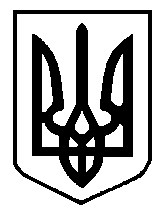 